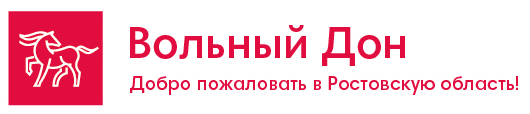 НАЗАД В БУДУЩЕЕ!Ландшафтный парк «Лога»+ музей СССР.Автобусная 9-ти часовая экскурсия. Чем же так уникален парк? А уникален он ландшафтным дизайном, храмом, скульптурами, парком камней, отдельным миром «зазеркалья», животными, живущими в парке, музыкальным фонтаном, синематографом и удобством для взрослых и детей. Но об этом и многом другом по порядку.Сначала мы попадаем в музей «Легенды СССР»-музей представлен двумя уникальными залами, каждый из которых имеет свою тематику и направленность: машины, мотоциклы, велосипеды, предметы утвари, наградные медали и монеты, военное оружие и техника периода Великой Отечественной войны. Наверняка, Вы узнаете многие вещи, которые были у ваших родителей, бабушек, дедушек, соседей... Далее нас ждет – будущее- уникальный парк Лога!Стоимость экскурсииНа другое количество человек стоимость пересчитывается.Программа экскурсии:Менеджер: Аржанова Дарья (863)244-15-63; 244-13-63; 269-88-89 E-mail: radugaavto@aaanet.ruВ стоимость экскурсии включено:В стоимость экскурсии не включено:Транспортные услугиТранспортная страховкаРазрешение ГИБДДВходной билет в музей СССРУслуги музейного экскурсоводаУслуги экскурсовода туроператораБесплатное место преподавателяКомиссия 10%Личные расходыПитаниеВх. билет в Музей СССР- до 14 лет 100 руб., от14 и старше=300 руб.15+130+21495 руб.1350 руб.10-00Выезд из Ростова-на-Дону (150 км. в пути 1 час 30 минут)11-30Прибытие   в музей «Легенды СССР» Экскурсия по музею, знакомство с различными экспонатами периода  СССР. Вас ждет ретро-обстановка, созданная в стилистике времен СССР. В музее собраны настоящие раритеты той эпохи, здесь два зала, каждый из которых  имеет свою тематику и направленность. В экспозиции представлены: машины, мотоциклы, велосипеды, предметы утвари, монеты, наградные медали, военное оружие и техника времен Великой Отечественной войны. Все это вы можете увидеть, изучить и сфотографироваться на их фоне, чтобы оставить в памяти эпоху времен СССР.Переезд в Лога-парк. (15 мин.) На входе в парк Вас приветствуют скульптуры казака и казачки. Казачка встречает гостей по старинному русскому обычаю с хлебом и солью. Проходя дальше по дорожке, вы увидите речку, которую проложили от начала до конца парка. В «Лога» очень много водоемов и водопадов, в пяти метрах от входа расположено озеро с беседкой, где живут маленькие и большие черепахи.  Все вокруг утопает в зелени.  Идем дальше и видим озеро с мостиком и тремя лягушками, пройдя мост, вы войдете в беседку и посмотрев в воды водоема увидите море огромных золотых рыбок.  В противоположной стороне вы увидите мир «Зазеркалья», где обитают скульптуры чудесных существ.О парке можно писать и говорить бесконечно. Парк восхищает своим размахом и красотой, когда попадете в это место вы забудете, где находитесь, так как это сказка для детей и взрослых. Чтобы понять всю красоту и волшебство парка «Лога», его нужно увидеть глазами 16-30Отправление в Ростов-на-Дону.Прибытие в Ростов-на-Дону в 18-00.Работа транспорта 8 часов.